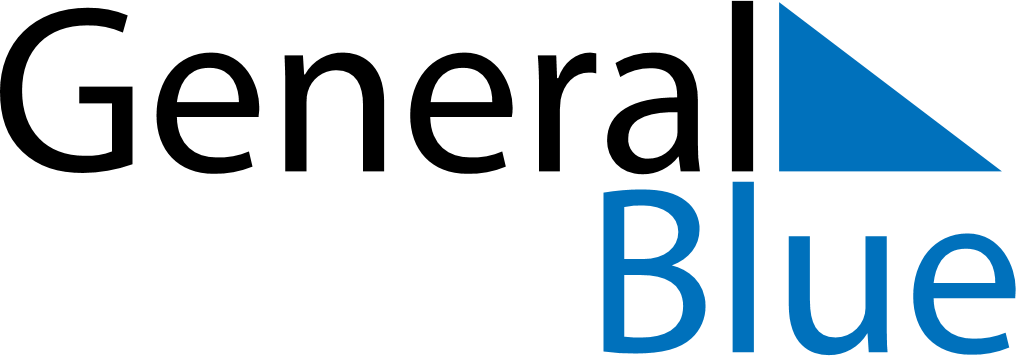 December 2024December 2024December 2024December 2024December 2024December 2024Noupoort, Northern Cape, South AfricaNoupoort, Northern Cape, South AfricaNoupoort, Northern Cape, South AfricaNoupoort, Northern Cape, South AfricaNoupoort, Northern Cape, South AfricaNoupoort, Northern Cape, South AfricaSunday Monday Tuesday Wednesday Thursday Friday Saturday 1 2 3 4 5 6 7 Sunrise: 5:08 AM Sunset: 7:09 PM Daylight: 14 hours and 1 minute. Sunrise: 5:08 AM Sunset: 7:10 PM Daylight: 14 hours and 1 minute. Sunrise: 5:08 AM Sunset: 7:11 PM Daylight: 14 hours and 2 minutes. Sunrise: 5:08 AM Sunset: 7:12 PM Daylight: 14 hours and 3 minutes. Sunrise: 5:08 AM Sunset: 7:12 PM Daylight: 14 hours and 4 minutes. Sunrise: 5:08 AM Sunset: 7:13 PM Daylight: 14 hours and 5 minutes. Sunrise: 5:08 AM Sunset: 7:14 PM Daylight: 14 hours and 5 minutes. 8 9 10 11 12 13 14 Sunrise: 5:08 AM Sunset: 7:15 PM Daylight: 14 hours and 6 minutes. Sunrise: 5:09 AM Sunset: 7:16 PM Daylight: 14 hours and 6 minutes. Sunrise: 5:09 AM Sunset: 7:16 PM Daylight: 14 hours and 7 minutes. Sunrise: 5:09 AM Sunset: 7:17 PM Daylight: 14 hours and 7 minutes. Sunrise: 5:09 AM Sunset: 7:18 PM Daylight: 14 hours and 8 minutes. Sunrise: 5:09 AM Sunset: 7:18 PM Daylight: 14 hours and 8 minutes. Sunrise: 5:10 AM Sunset: 7:19 PM Daylight: 14 hours and 9 minutes. 15 16 17 18 19 20 21 Sunrise: 5:10 AM Sunset: 7:20 PM Daylight: 14 hours and 9 minutes. Sunrise: 5:10 AM Sunset: 7:20 PM Daylight: 14 hours and 9 minutes. Sunrise: 5:11 AM Sunset: 7:21 PM Daylight: 14 hours and 10 minutes. Sunrise: 5:11 AM Sunset: 7:21 PM Daylight: 14 hours and 10 minutes. Sunrise: 5:12 AM Sunset: 7:22 PM Daylight: 14 hours and 10 minutes. Sunrise: 5:12 AM Sunset: 7:23 PM Daylight: 14 hours and 10 minutes. Sunrise: 5:13 AM Sunset: 7:23 PM Daylight: 14 hours and 10 minutes. 22 23 24 25 26 27 28 Sunrise: 5:13 AM Sunset: 7:24 PM Daylight: 14 hours and 10 minutes. Sunrise: 5:14 AM Sunset: 7:24 PM Daylight: 14 hours and 10 minutes. Sunrise: 5:14 AM Sunset: 7:24 PM Daylight: 14 hours and 10 minutes. Sunrise: 5:15 AM Sunset: 7:25 PM Daylight: 14 hours and 10 minutes. Sunrise: 5:15 AM Sunset: 7:25 PM Daylight: 14 hours and 10 minutes. Sunrise: 5:16 AM Sunset: 7:26 PM Daylight: 14 hours and 9 minutes. Sunrise: 5:16 AM Sunset: 7:26 PM Daylight: 14 hours and 9 minutes. 29 30 31 Sunrise: 5:17 AM Sunset: 7:26 PM Daylight: 14 hours and 9 minutes. Sunrise: 5:18 AM Sunset: 7:27 PM Daylight: 14 hours and 8 minutes. Sunrise: 5:19 AM Sunset: 7:27 PM Daylight: 14 hours and 8 minutes. 